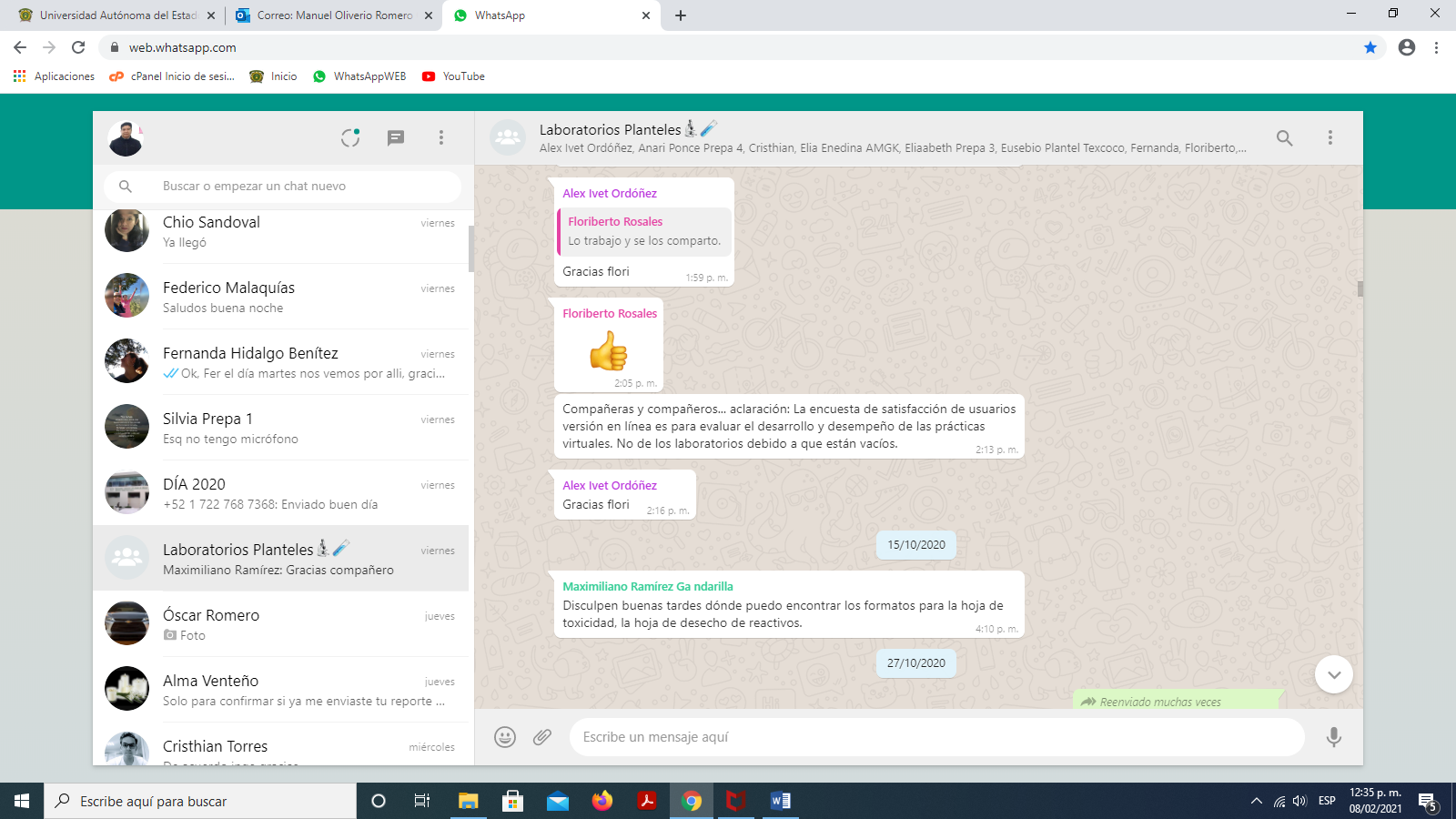 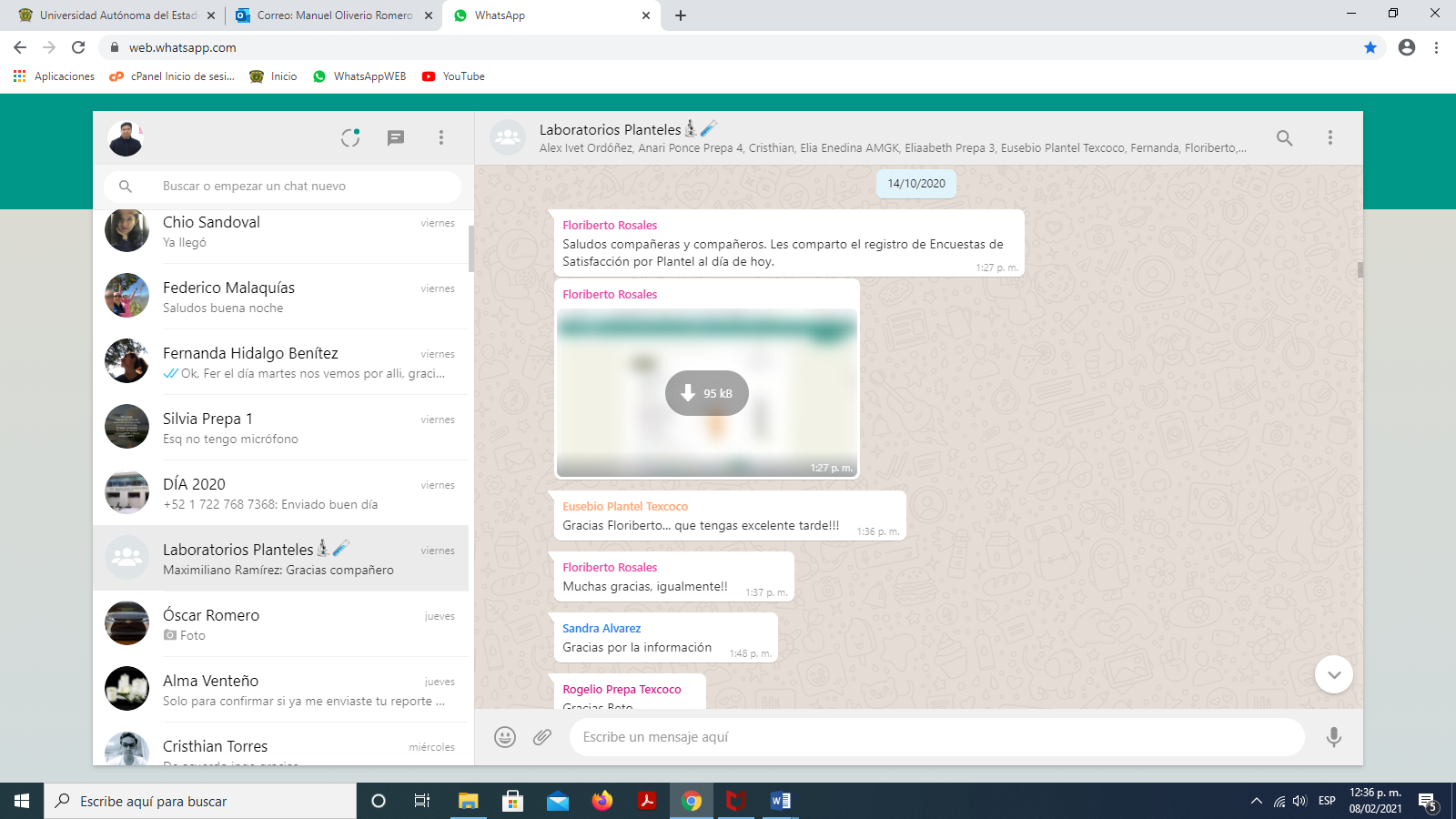 La presente está dirigida a los usuarios que solicitan el servicio de los laboratorios del Nivel Medio Superior, con el fin de conocer la operatividad y aprovechamiento de la infraestructura y equipamiento. Calificando en una escala de 0 a 10, en donde 0 es deficiente y 10 es excelente.¡Gracias por tu participación!PLANTELLABORATORIORESPUESTAS POR LABORATORIOPROM-REACTIVOSLic. Adolfo López MateosBiología108.33Lic. Adolfo López MateosFísica348.52Lic. Adolfo López MateosQuímica768.13TOTAL ENCUESTAS120083%NezahualcóyotlBiología1028.79NezahualcóyotlFísica378.84NezahualcóyotlQuímica2378.73TOTAL376088%CuauhtémocBiología73901%CuauhtémocFísica916.69CuauhtémocQuímica1288.71TOTAL292081%Lic. Ignacio Ramírez CalzadaBiología0Lic. Ignacio Ramírez CalzadaFísica1098.88Lic. Ignacio Ramírez CalzadaQuímica1288.94TOTAL237089%Dr. Ángel Ma. Garibay KintanaBiología37.83Dr. Ángel Ma. Garibay KintanaFísica1739.04Dr. Ángel Ma. Garibay KintanaQuímica568.98TOTAL232086%Dr. Pablo González CasanovaBiología948.15Dr. Pablo González CasanovaFísica547.65Dr. Pablo González CasanovaQuímica1268.44TOTAL274081%Sor Juana Inés de la CruzBiología1899.25Sor Juana Inés de la CruzFísica998.82Sor Juana Inés de la CruzQuímica3118.85TOTAL599090%Plantel TexcocoBiología1618.61Plantel TexcocoFísica1398.91Plantel TexcocoQuímica2068.44TOTAL506087%Lic. Isidro Fabela AlfaroBiología149.21Lic. Isidro Fabela AlfaroFísica468.95Lic. Isidro Fabela AlfaroQuímica108.98TOTAL70090%Mtro. José Ignacio Pichardo PagazaBiología148.90Mtro. José Ignacio Pichardo PagazaFísica27.90Mtro. José Ignacio Pichardo PagazaQuímica548.56TOTAL70085%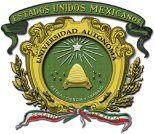 Encuesta de Satisfacción de UsuariosProcedimiento de Prácticas de Laboratorio de Nivel Medio SuperiorSecretaría de DocenciaDirección de Infraestructura AcadémicaDepartamento de Laboratorios y TalleresEncuesta de Satisfacción de UsuariosProcedimiento de Prácticas de Laboratorio de Nivel Medio SuperiorSecretaría de DocenciaDirección de Infraestructura AcadémicaDepartamento de Laboratorios y TalleresVersión:1Encuesta de Satisfacción de UsuariosProcedimiento de Prácticas de Laboratorio de Nivel Medio SuperiorSecretaría de DocenciaDirección de Infraestructura AcadémicaDepartamento de Laboratorios y TalleresFecha:03/09/2018Evaluación1.- Se dio a conocer en tiempo y forma el manual de prácticas y lineamientos del laboratorio.2.- La accesibilidad de internet en tu casa es adecuada para la consulta de los materiales virtuales.3.- La explicación de la finalidad en cada práctica virtual fue clara.4.- Fue comprensible la descripción de los materiales, sustancias y equipo a utilizar en cada práctica.5.- La conducción en el desarrollo de cada práctica fue adecuada.6.- El desempeño del docente o laboratorista durante la exposición de la práctica fue adecuada.7.- Vinculaste adecuadamente los conocimientos teóricos con las actividades prácticas.8.- Se cumplieron los objetivos de las prácticas 9.- Tuviste aclaración de dudas por parte del docente después de analizar las exposiciones digitales.10.- Resultó fácil el acceso a los materiales virtuales de cada práctica de laboratorio.